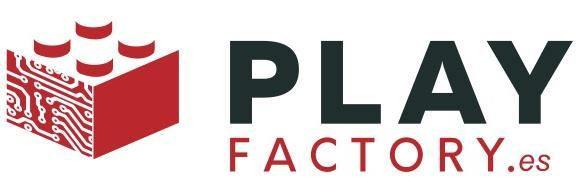 HOJA DE INSCRIPCIÓN ACTIVIDAD ROBÓTICADatos del alumno/a:Nombre:…………………………..…………………………….…………Curso:………..………..…Centro Educativo: IES LA FLOTADatos del padre, madre o tutor:Nombre:……………………………………….……….……………..DNI:………………………………Dirección:…………………………………………………..….……Municipio: ………………………...Provincia:…………………………………..Código  Postal: ……………………………………………Teléfono:………..……………...................email:……....................................................................Nº de cuenta: ES __ __    __ __ __ __   __ __ __ __   __ __ __ __   __ __ __ __   __ __ __ __¿Pertenezco a la A.M.P.A. del I.E.S. LA FLOTA?: ……………..Con la firma de esta hoja inscribo a mi hijo/a para la realización de la actividad extraescolar de ROBÓTICA Y TECNOLOGÍA EDUCATIVA PLAY FACTORY  en el IES LA FLOTA.Al firmar esta hoja de inscripción, el padre, madre o tutor del alumno inscrito, autoriza a Play Factory a emitir los recibos correspondientes a las mensualidades de la actividad durante la primera semana del mes en curso, según el precio estipulado.Si deseara en algún momento del curso escolar dar de baja al alumno, deberá remitir a Play Factory la hoja de baja que estará en poder de los profesores de la actividad, la fecha de baja computa un día después de su recepción. El importe a cobrar será el correspondiente a la mensualidad en curso.El precio al mes por alumno/a de la actividad es de  37€  (35 € para miembros de la A.M.P.A.). Todos los materiales y recursos a utilizar en la actividad los aporta Play Factory.La actividad se llevará a cabo los  JUEVES   de 16.30   a 18.30  h.En Murcia a ______ de _______________  2019Firmado: Padre/Madre/Tutor.	DNI: En cumplimiento de lo establecido en el artículo 5 de la Ley Orgánica 15/1999, de 13 de diciembre, de Protección de Datos de Carácter Personal (en adelante, LOPD), le informamos de modo expreso, preciso e inequívoco que los datos facilitados por usted, así como los que se generen durante su relación con nuestra entidad, serán objeto de tratamiento en los ficheros responsabilidad de Jesús Herrera Fernández, con la finalidad del mantenimiento y cumplimiento de la actividad formativa ROBOTIX y prestación de servicios derivada de la misma, incluyendo el envío de comunicaciones y circulares informativas de interés para el cliente en e l marco de la citada relación.Así mismo mediante la presente, consiento de forma expresa para el tratamiento de los datos que se redactan en este documento.El cliente puede ejercitar, en cualquier momento, sus derechos de acceso, rectificación, cancelación y oposición, dirigiéndose a: Jesús Herrera Fernández, adjuntando fotocopia de su DNI mediante correo electrónico a la siguiente dirección info@playfactory.es.